Allegato 1 – Format richiesta di attivazione assistenza tecnica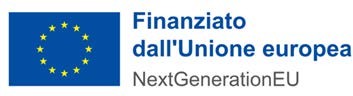 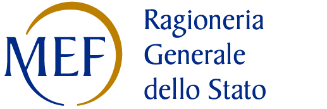 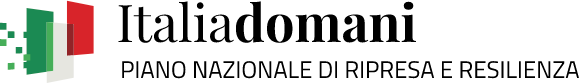 FABBISOGNO DI ASSISTENZA TECNICA PNRRANAGRAFICA ED INQUADRAMENTO PROGRAMMATICO	Amministrazione Titolare responsabile intervento PNRR/PNC richiedenteFare clic o toccare qui per immettere il testo.Riferimenti intervento PNRR/PNCIndicare gli interventi PNRR/PNC per i quali si manifestano esigenze specifiche di supporto tecnico operativo da attivare:Missione _, Componente _, Investimento/subinvestimento   	 	.Missione _, Componente _, Investimento/subinvestimento   	 	.Ambito di interventoAmbiente e risorse naturali	☐	Agricoltura	☐Cultura e turismo	☐	Industria	☐Trasporti e mobilità	☐	Artigianato	☐Riqualificazione urbana	☐	Servizi	☐Infrastrutture sociali	☐	Terzo Settore/economia civile ☐o/e riforma o/e riformaFABBISOGNO ATTIVITÀ DI ASSISTENZA TECNICA	Indicare il fabbisogno di supporto tecnico operativo esplicitando l’attività di assistenza tecnica1 che si richiede di attivare, i destinatari dell’attività (amministrazione titolare, altre amministrazioni attuatrici, etc…), le modalità di attuazione (help desk, task force) e la durata indicativa in termini di mesi.1 L’ “assistenza tecnica” ricomprende tutte le azioni di supporto finalizzate a garantire lo svolgimento delle attività richieste nel processo di attuazione complessiva dei PNRR e necessarie a garantire gli adempimenti regolamentari prescritti. Come specificato all’art. 6 paragrafo 2 del Regolamento (UE) 2021/241, fanno parte di questa categoria le attività di preparazione, monitoraggio, controllo, audit e valutazione, in particolare studi, analisi, attività di supporto1Per quanto possibile il fabbisogno va esplicitato per ogni investimento/subinvestimento o riforma per il quale si richiede l’attivazione con collegamento puntuale alla procedura selettiva o di attuazione attivata o di prossima attivazione per garantire il raggiungimento degli obiettivi di competenza.Si precisa che non potrà essere richiesta l’attivazione di attività di supporto tecnico che trovi la relativa copertura finanziaria in una misura del PNRR o che sia già finanziato con risorse nazionali o comunitarie.ALTRE INFORMAZIONI DI CONTESTO	In questa sezione vanno indicate le informazioni di contesto e di impatto sul supporto operativo da attivare3.1 ULTERIORI AZIONI DI SUPPORTO	In questa sottosezione vanno indicate le eventuali ed ulteriori altre azioni di assistenza tecnica e supporto operativo già usufruite da parte della medesima Amministrazione Titolare o dei soggetti attuatori riferiti agli investimenti/riforme di pertinenza, anche se finanziate con altri programmi di spesa, specificando gli elementi di sinergia e complementarità nonché il valore finanziario ed il termine finale di realizzazione.amministrativo alle strutture operative, azioni di informazione e comunicazione, consultazione degli stakeholders, spese legate a reti informatiche destinate all’elaborazione e allo scambio delle informazioni.